АДМИНИСТРАЦИЯ ВОРОБЬЕВСКОГО 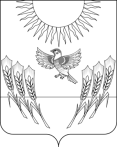 МУНИЦИПАЛЬНОГО РАЙОНА ВОРОНЕЖСКОЙ ОБЛАСТИП О С Т А Н О В Л Е Н И Еот 26 июня 2019 года №  333	 с. ВоробьевкаО внесении изменений в постановление администрации Воробьевского муниципального района  от 20.11.2017 № 560 «Об утверждении административного регламента администрации Воробьевского муниципального района по предоставлению муниципальной услуги «Прием заявлений, постановка на учет и зачисление детей в образовательные учреждения, реализующие основную общеобразовательную программу дошкольного образования (детские сады)»В соответствии с Федеральным законом от 27.07.2010 № 210-ФЗ «Об организации предоставления государственных и муниципальных услуг», а также в целях приведения нормативных правовых актов Воробьевского муниципального района Воронежской области в соответствие с действующим законодательством администрация Воробьевского муниципального района постановляет:1. Внести в административный регламент администрации Воробьевского муниципального района по предоставлению муниципальной услуги «Прием заявлений, постановка на учет и зачисление детей в образовательные учреждения, реализующие основную общеобразовательную программу дошкольного образования (детские сады), утвержденный постановлением администрации Воробьевского муниципального  района (далее – Административный регламент) следующие изменения:1.1. Пункт 2.5. Административного регламента после абзаца одиннадцатого дополнить абзацем следующего содержания:«- Приказом Министерства образования науки и Российской Федерации от 28.12.2015г. № 1527 «Об утверждении Порядка и условий осуществления перевода обучающихся из одной организации, осуществляющей образовательную деятельность по образовательным программам дошкольного образования, в другие организации, осуществляющие образовательную деятельность по образовательным программам соответствующих уровня и направленности (опубликован: Официальный интернет-портал правовой информации http://www.pravo.gov.ru, 08.02.2016, "Российская газета", N 27, 10.02.2016.);».1.2. Приложение № 4 к Административному регламенту изложить в редакции согласно приложению к настоящему постановлению.2. Контроль за исполнением настоящего постановления возложить на заместителя главы администрации – руководителя отдела по образованию Письяукова С.А..Начальник юридического отдела администрации муниципального района					В.Г. КамышановПриложение к постановлению  администрации Воробьевского муниципального района  от ____________ № _________«Приложение № 4к Административному регламентуБЛОК-СХЕМА.»Глава администрации муниципального районаМ.П. Гордиенко